Руководствуясь Гражданским кодексом Российской Федерации, Федеральным законом от 21 декабря 2001 г. № 178-ФЗ «О приватизации государственного и муниципального имущества» (далее – Закон о приватизации), постановлением Правительства Российской Федерации от 27 августа 2012 г.   № 860 «Об организации и проведении продажи государственного или муниципального имущества в электронной форме»,  Прогнозным планом приватизации муниципального имущества Порецкого района на 2022 год, утвержденным решением Собрания депутатов шестого созыва от 10 декабря 2021 года № С-16/06,  Комитету по управлению муниципальным имуществом Порецкого района:1. Организовать проведение аукциона с открытой формой подачи предложений о цене в электронной форме, по продаже муниципального имущества:                              - нежилое здание, 2-этажное, общей площадь 2160,6 кв.м., инв. № 4358, лит. В.с кадастровым номером 21:18:000000:4046 и земельный участок с кадастровым номером 21:18:120206:267, площадью 3689 кв.м, расположенные по адресу: Чувашская Республика, Порецкий район, с. Порецкое, ул. Кирова, д. 58.         2. Установить начальную цену объектов недвижимости, указанного в пункте 1 настоящего распоряжения, в размере – 13 163 000 руб., 00 коп. (с учетом НДС), в том числе объект недвижимости – 9 312 000 руб.,00 коп., земельный участок – 3 851 000 руб.,00 коп.           3. Контроль за исполнением настоящего распоряжением возложить на Комитет по управлению муниципальным имуществом Порецкого района     Глава администрации                                                                                              Е.В. Лебедев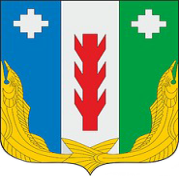 АдминистрацияПорецкого районаЧувашской РеспубликиРАСПОРЯЖЕНИЕ_________№ _____с. ПорецкоеЧăваш Республикин   Пăрачкав районĕн       администрацийĕ                       ХУШУ           18.05.2022  № 150-р                Пăрачкав сали